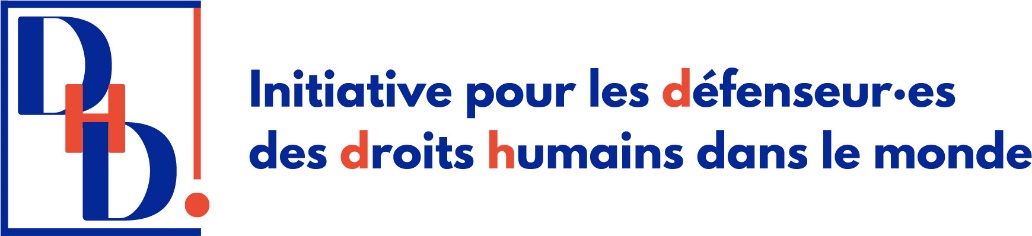 APPLICATION FORMSUB-GRANTS CALL FOR PROPOSALS1. CONTACT POINTTitle * :Last name * :First name * :Function * :E-mail * :Phone number (incl. country code) * :2. HEAD OF ORGANIZATIONTitle * :Last name * :First name * :Function * :E-mail * :Phone number (incl. country code) * :3. INFORMATION ABOUT THE ORGANIZATIONName of the organization * :Location of the organization * :Organization's e-mail * :Legal status of the organization * :Date of creation (legal registration) * :Website (if applicable) :Social network pages (if applicable) :Budget of the organization * :Number of employees (if applicable) :4. PROFILE OF THE ORGANIZATIONPresentation of the organization and its main missions * :Please indicate any affiliation to regional or international organizations/associations * :Please indicate if your organization has received a project grant before, from any entity. * :5. DESCRIPTION OF THE PROJECT PROPOSALProject title * :Select the category in which your project proposal falls * :Category 1: Strengthening preventive measures for the protection of HRDsTarget countries: Madagascar, Togo, Burkina Faso.Category 2: Implementing the French authorities' strategy for supporting and protecting HRDs (embassies, French Ministry of Foreign Affairs and French Development Agency services).Target countries: Madagascar, Togo, Burkina Faso.Category 3: Supporting the growth of HDR's networks (expand their action thematically or geographically) Target countries: Burkina Faso, Burundi, Cambodia, Congo, Ivory Coast, Lebanon, Madagascar, Mexico, Togo.Category 4: Implementing mechanisms to protect the physical, psychological and digital security of HRDs.Target countries: Burkina Faso, Burundi, Cambodia, Congo, Ivory Coast, Lebanon, Madagascar, Mexico, Togo.Category 5: Providing capacity building for the operators of the Marianne Initiative (national stream) and/or the laureates Target country: FranceType of project * :Presentation of the context and objectives of the project * :Presentation of the main activities planned * :Beneficiairies of the project * :Start date of the project * :End date of the project * :Budget of the project * :Amount of grant requested (in euros) * :Co-funding applied for or acquired to date * :What is/are the implementing partner(s) of the project (if any)? :What are the expected results? * :Describe how the results of the project will be measured, what measurement tools will be used (outcome indicators, baselines, targets and monitoring tools) and who will be responsible for measuring them. * :Explain concretely to what extent the achievements of the project will be sustained beyond the period of this funding * :